OSNOVNA ŠOLA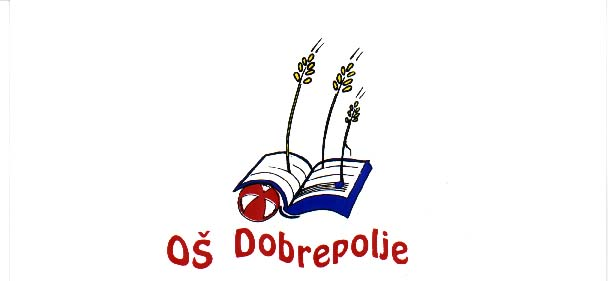 DOBREPOLJEVIDEM 80, 1312 VIDEM-DOBREPOLJETel: (01) 7807-210, Fax: 7807-210e-mail: O-dobrepolje.Lj.@quest.arnes.siDatum:  16.2.2017	Na podlagi 13., 16. in 17. člena poslovnika sveta staršev JVIZ OŠ Dobrepolje sklicujem 3. redno sejo Sveta staršev v šolskem letu 2016/17, ki bo v četrtek, 23.2.2017, ob 18. uri, v učilnici 4. in 5. razreda, PŠ Struge, Lipa 16.Predlagam naslednji dnevni red:Pregled in potrditev zapisnikov 2. redne in 1. dopisne seje Pregled realizacije sklepov prejšnje seje Obravnava problematike podružničnih šolVmesno poročilo o izvajanju letnega delovnega načrtaObravnava rezultatov ankete o življenju učencev v šoliRaznoGradivo k točkam:Skupno gradivo: kratka obrazložitev točk in predlogi sklepovad 1.	Zapisnik 2. redne seje (30.11.2016) in 1. dopisne seje  ad 4. 	Poročilo o izvajanju LDN za vrtec (priloženo) in šolo (poslano naknadno)ad 5.	Rezultati ankete in primerjalna študija za pretekla leta Gradivo bo dostopno tudi na spletni strani šole pod zavihkom starši/svet staršev.Pojasnilo o poteku seje: seja je na pobudo predstavnikov razredov PŠ Struge ter po sklepu Sveta staršev sklicana na podružnični šoli v Strugah. Na šoli se zberemo ob uri sklica. Na začetku nam bo vodja podružnice predvidoma razkazala šolsko poslopje in nas seznanila s potekom pouka in spremljajočo problematiko. Po ogledu šole nadaljujemo s sejo po dnevnem redu.Odsotnost s seje lahko do začetka seje sporočite na elektronski naslov svet_starsev@googlegroups.com ali po telefonu na 01 780 7210. V primeru odsotnosti brez predhodnega opravičila se šteje, da ste neopravičeno odsotni, kar je v primeru ponovitve podlaga za razrešitev (6. in 7. člen poslovnika). S spoštovanjem,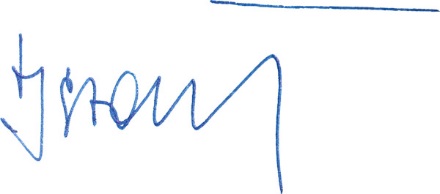 	predsednik Sveta staršev 	Jernej StareVabilo poslano: (i) članom Sveta staršev; (ii) ravnatelju in pomočnicama; (iii) vodjem podružničnih šol v Strugah in Kompoljah. Vabilo z gradivom je razposlano po elektronski pošti prek medija Google Groups.